Центр государственного санитарно-эпидемиологического надзора ФКУЗ «МСЧ МВД России по Брянской области» осуществляет санитарно-эпидемиологический надзор в органах внутренних дел МВД России на территории Брянской области и организует санитарно-гигиеническое и противоэпидемическое обеспечение в отношении прикрепленных контингентов:сотрудников органов внутренних дел Российской Федерации, членов их семей;граждан Российской Федерации, уволенных со службы в органах внутренних дел с правом на пенсию и имеющих стаж службы в органах внутренних дел 20 лет и более (в том числе в льготном исчислении);слушателей и курсантов образовательных организаций системы МВД России;федеральных государственных гражданских служащих и работников системы МВД России.Организация санитарно-гигиенической и противоэпидемической работы регламентирована Федеральный закон от 30 марта 1999 г. N 52-ФЗ "О санитарно-эпидемиологическом благополучии населения", приказом МВД РФ от 10.02.2014 г. N 82 "Об утверждении Положения об осуществлении федерального государственного санитарно-эпидемиологического надзора в органах внутренних дел Российской Федерации и внутренних войсках МВД России" и приказом Министерства внутренних дел Российской Федерации от 21 мая 2018г. №315 "Об организации федерального государственного санитарно-эпидемиологического надзора в системе Министерства внутренних дел Российской Федерации"На контроле в ЦГСЭН МСЧ находится более 150 объектов промышленного, коммунально-бытового, пищевого, медицинского и социального назначения.Специалисты ЦГСЭН осуществляют:•  контроль за безопасностью среды обитания человека, окружающей природной среды;• гигиеническое воспитание и образование работников декретированных профессий,выдачу личных медицинских книжек;• информирование населения о санитарно-эпидемиологической обстановке на объектах и состоянии окружающей природной среды;• контроль за улучшением условий труда, бытового обеспечения, медицинского обслуживания работающих;• исследования физических факторов производственной среды: температуры, освещенности, влажности, гигиеническая оценка результатов лабораторно-инструментальных исследований; оформление экспертных заключений по результатам лабораторно-инструментальных замеров, выдача организациям рекомендаций, направленных на создание допустимых условий труда;• консультативную помощь организациям в определении контингентов, подлежащих периодическим медицинским осмотрам и в составлении программ производственного контроля;• выдачу санитарно-эпидемиологического заключения на отдельные виды деятельности, работ, услуг.Главный государственный санитарный врач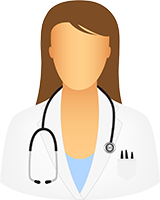 Лазарева Т.В.-врач высшей категориизаместитель начальника МСЧ – начальник ЦГСЭН ФКУЗ «МСЧ МВД России по Брянской области»подполковник внутренней службыЛазарева Татьяна Валерьевна.тел.: (4832) 74-00-01.Электронная почта: cgsn-msch32@yandex.ruКонтактные телефоны ЦГСЭН: 74-00-37                                                  74-00-14                                                   74-00-16